Bueno, ya solo me queda hablar del arte del siglo XX para acabar mi recorrido histórico-artístico. Estas son, en mi opinión, las mejores zonas para ver arte contemporáneo:Isla de Francia (Francia): en París y sus alrededores hay una abundancia de obras destacadas de la arquitectura del siglo XX. Las de principios de siglo son más bien tradicionales, como la basílica del Sacré Coeur (neobizantina), el puente de Alejandro III (neobarroco) y el palacio de Chaillot (neoclásico), pero la mayoría son bastante vanguardistas. En París tenemos el Centro Pompidou, la pirámide del Louvre y el arco de la Defensa, mientras que en la periferia encontramos la iglesia de Notre Dame (en Le Raincy), Villa Saboye, el famoso chalet construido por Le Corbusier (en Poissy) y los espacios de Abraxas, de Ricardo Bofill (en Noisy le Grand). En cuanto a la pintura, hay que destacar el Museo Nacional de Arte Moderno, situado en el Centro Pompidou, donde se encuentra una excelente colección de pinturas del siglo XX, con famosas obras de Matisse, Bonnard, Braque, Dix, Chagall y Leger. Otros museos de arte contemporáneo en la capital francesa son el Museo Picasso, el Museo de la Orangerie y la fundación Giacometti (dedicada a la escultura).Nueva York (Estados Unidos): la arquitectura de esta ciudad está plagada de rascacielos, algunos de ellos bastante significativos. Los más bonitos son, en mi opinión, el edificio Chrysler (art decó) y el edificio Woolworth (neogótico). También hay que destacar el Empire State, el edificio Seagram (uno de los primeros rascacielos con paredes de cristal), el de General Electric y el Flatiron (uno de los más antiguos). Otras construcciones notables son el Museo Guggenheim y la terminal de la TWA en el aeropuerto John F.Kennedy. En cuanto a las artes plásticas, hay que visitar el Museo de Arte Moderno, el mejor de su género en todo el mundo. Allí se exponen obras tan famosas como “Las señoritas de Aviñón” de Picasso y “La persistencia en la memoria” de Dalí, además de pinturas de Chagall, Malevich, Mondrian, Miró, Magritte y Warhol, entre otros. A esto hay que añadir, en el mismo museo, una colección de escultura moderna, con obras de Brancusi y Boccioni, así como el “Obelisco roto” de Newman. Otros museos destacados son el Museo Guggenheim (con obras de Chagall y Kandinsky) y el Museo Whitney de Arte Americano (donde se exponen pinturas de Warhol y Pollock).Cataluña (España): es sin duda la capital mundial del modernismo, con la ventaja de que la mayoría de los edificios importantes se pueden visitar, algo que no ocurre en los demás países donde floreció este estilo artístico. Es el caso de la Sagrada Familia, la casa Batlló, el parque Güell y la colonia Güell (de Gaudí), así como del Palacio de la Música Catalana y el Hospital de la Santa Creu i Sant Pau (de Domenech i Montaner). Otros edificios se pueden admirar desde fuera, como la casa Milá (de Gaudí) y la casa de les Punxes (de Puig y Cadafalch).  Pero también hay construcciones de otros estilos, como el Palacio Nacional (sede del Museo Nacional de Arte de Cataluña y de estilo neoclásico) y el Pabellón Mies van der Rohe (de estilo minimalista). Por otra parte, Cataluña cuenta con numerosos museos de arte contemporáneo, entre los que destacan el Museo Picasso, la fundación Miró (ambos en Barcelona) y el Museo Dalí (en Figueras). También hay que mencionar el parque Joan Miró, donde se conserva una enorme escultura de este artista catalán.A continuación podéis ver un mapa en el que encontraréis las nueve mejores regiones para ver arte del siglo XX. Las tres mejores están en rojo, las tres siguientes en naranja y las tres siguientes en amarillo.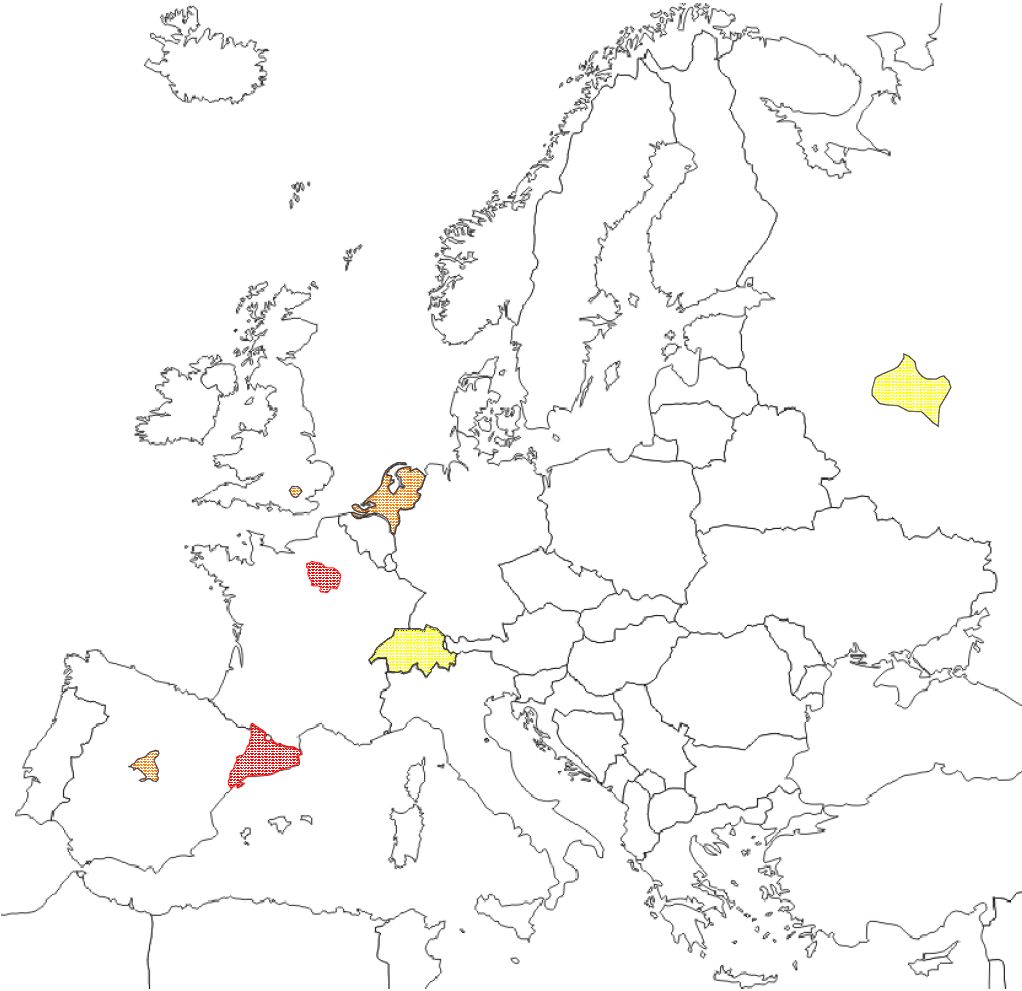 